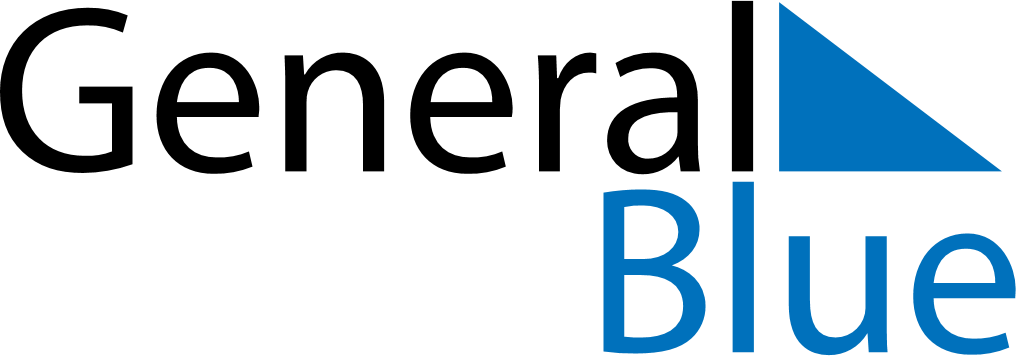 July 2024July 2024July 2024July 2024July 2024July 2024Vilhelmina, Vaesterbotten, SwedenVilhelmina, Vaesterbotten, SwedenVilhelmina, Vaesterbotten, SwedenVilhelmina, Vaesterbotten, SwedenVilhelmina, Vaesterbotten, SwedenVilhelmina, Vaesterbotten, SwedenSunday Monday Tuesday Wednesday Thursday Friday Saturday 1 2 3 4 5 6 Sunrise: 2:20 AM Sunset: 11:34 PM Daylight: 21 hours and 14 minutes. Sunrise: 2:22 AM Sunset: 11:32 PM Daylight: 21 hours and 10 minutes. Sunrise: 2:24 AM Sunset: 11:30 PM Daylight: 21 hours and 6 minutes. Sunrise: 2:27 AM Sunset: 11:28 PM Daylight: 21 hours and 1 minute. Sunrise: 2:29 AM Sunset: 11:26 PM Daylight: 20 hours and 56 minutes. Sunrise: 2:32 AM Sunset: 11:24 PM Daylight: 20 hours and 51 minutes. 7 8 9 10 11 12 13 Sunrise: 2:35 AM Sunset: 11:21 PM Daylight: 20 hours and 46 minutes. Sunrise: 2:37 AM Sunset: 11:19 PM Daylight: 20 hours and 41 minutes. Sunrise: 2:40 AM Sunset: 11:16 PM Daylight: 20 hours and 35 minutes. Sunrise: 2:43 AM Sunset: 11:13 PM Daylight: 20 hours and 29 minutes. Sunrise: 2:46 AM Sunset: 11:10 PM Daylight: 20 hours and 24 minutes. Sunrise: 2:49 AM Sunset: 11:08 PM Daylight: 20 hours and 18 minutes. Sunrise: 2:53 AM Sunset: 11:05 PM Daylight: 20 hours and 12 minutes. 14 15 16 17 18 19 20 Sunrise: 2:56 AM Sunset: 11:02 PM Daylight: 20 hours and 6 minutes. Sunrise: 2:59 AM Sunset: 10:59 PM Daylight: 19 hours and 59 minutes. Sunrise: 3:02 AM Sunset: 10:56 PM Daylight: 19 hours and 53 minutes. Sunrise: 3:05 AM Sunset: 10:53 PM Daylight: 19 hours and 47 minutes. Sunrise: 3:09 AM Sunset: 10:50 PM Daylight: 19 hours and 40 minutes. Sunrise: 3:12 AM Sunset: 10:46 PM Daylight: 19 hours and 34 minutes. Sunrise: 3:15 AM Sunset: 10:43 PM Daylight: 19 hours and 27 minutes. 21 22 23 24 25 26 27 Sunrise: 3:19 AM Sunset: 10:40 PM Daylight: 19 hours and 21 minutes. Sunrise: 3:22 AM Sunset: 10:37 PM Daylight: 19 hours and 14 minutes. Sunrise: 3:25 AM Sunset: 10:33 PM Daylight: 19 hours and 8 minutes. Sunrise: 3:29 AM Sunset: 10:30 PM Daylight: 19 hours and 1 minute. Sunrise: 3:32 AM Sunset: 10:27 PM Daylight: 18 hours and 54 minutes. Sunrise: 3:35 AM Sunset: 10:23 PM Daylight: 18 hours and 47 minutes. Sunrise: 3:39 AM Sunset: 10:20 PM Daylight: 18 hours and 41 minutes. 28 29 30 31 Sunrise: 3:42 AM Sunset: 10:17 PM Daylight: 18 hours and 34 minutes. Sunrise: 3:46 AM Sunset: 10:13 PM Daylight: 18 hours and 27 minutes. Sunrise: 3:49 AM Sunset: 10:10 PM Daylight: 18 hours and 20 minutes. Sunrise: 3:52 AM Sunset: 10:06 PM Daylight: 18 hours and 14 minutes. 